Список уроківКаскадні таблиці стилівПлан:Завдання №1Завдання №2Завдання №3Нові використані тегиЗавдання №1Скачайте тут усі потрібні файлиВдоскональте створений на минулому занятті сайт "Замки України". Для цього необхідно створити каскадну таблицю стилів, яка міститься в окремому css-файлі. Таблиця стилів повинна містити наступний набір правил форматування об'єктів:1. тег H1 (назви замків):розмір шрифта - 20pt;колір - темно-синій (navy);вирівнювання - по центру;гарнітура шрифту - Вook Antiqua;накреслення - курсив;відстань між літерами - 5px2. тег P (основний текст):розмір шрифта - 10pt;колір - чорний - (black);вирівнювання - по ширині;гарнітура шрифту - Comic Sans MS;відступ першого рядка абзацу - 15px3. тег P (джерело інформації):розмір шрифта  - 8pt;колір - #009933;вирівнювання - по лівому краю;гарнітура шрифту - Tahomaвідступ першого рядка абзацу - 15px;
4. тег IMG (зображення метелика - файл "metelyk.gif"):координати лівого верхнього кута зображення: 500, 180. 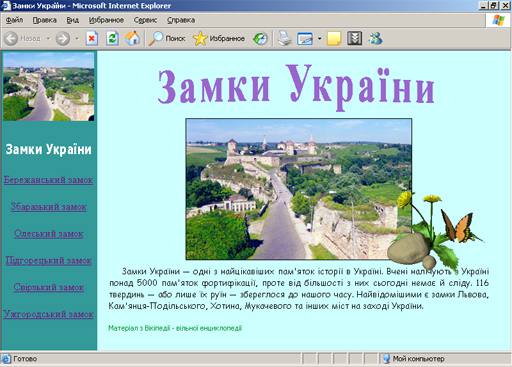 Завдання №2Скачайте тут усі потрібні файли.Вдоскональте створений на минулому занятті Web-сайт Сонячної системи. Каскадна таблиця стилів повинна містити такі правила форматування:1. тег H1 (назви зірок і планет):розмір шрифта 24ptколір: червоний (red)вирівнювання по центругарнітура шрифту Courier Newвідстань між літерами 20px2. тег P (основний текст):розмір шрифта 10ptколір #99CC66вирівнювання по ширинігарнітура шрифту Bookman Old Styleвідступ першого рядка абзацу 10px3. тег P (джерело інформації):розмір шрифта 8ptколір зелений (green)вирівнювання по лівому краюгарнітура шрифту Tahomaвідступ першого рядка абзацу 15px4. тег IMG (зображення телескопу - файл "telescope.gif"):координати лівого верхнього кута зображення 680, 0.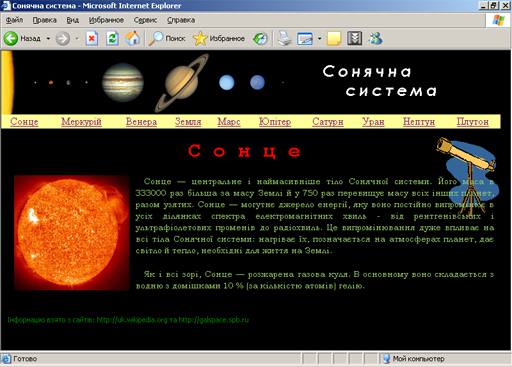 Завдання №3Створити Web-сторінку згідно зразка. В роботі потрібно використати такі зображення: "key.jpg", "water.jpg" i "anim.gif". Скачайте їх тут.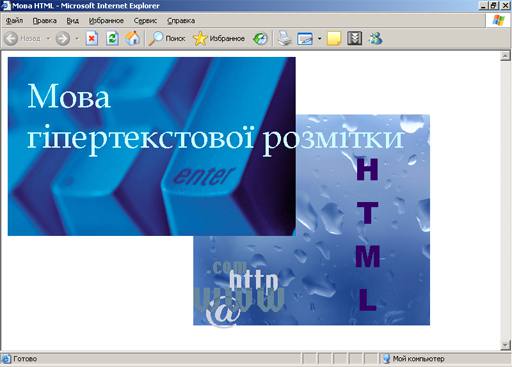 Координати тексту "Мова гіпертекстових документів": 40px, 40px
Розмір тексту: 40pt
Шрифт: Book Antiqua
Колір: #CCFFFFКоординати тексту "HTML": 500px, 150px
Розмір тексту: 36pt
Шрифт: Arial Black
Колір: #330066Перше зображення: 10px, 10px, -2Друге зображення: 300px, 100px, -3Третє зображення: 300px, 330px, -1

 Нові використані теги<LINK> Створення зв'язку між документамиrel='stylesheet' - встановлює зв'язок з каскадною таблицею стилівtype='text/css' - вказує браузеру, що буде використовуватися текст формату csshref='mystyle.css' - повне ім'я css-файлу, в якому задана таблиця стилівНаприклад:
<LINK rel='stylesheet' type='text/css' href='mst.css'>
<H1>, <P>, <IMG>, ...class='назва класу, до якого належить даний елемент'Наприклад: <P class='text'>Структура CSS-файлу. Властивості об'єктівH1{font-family: Arial (Гарнітура (назва) шрифту);
font-size: 12pt або 16px або 1em (розмір шрифту);
font-style: normal або italic (cтиль виведення символів);
color: red або #339966 (колір);
text-align: left, center, right (вирівнювання тексту);
letter-spacing: 3pt або 4px або 0,25em (відстань між літерами тексту)}P.text{font-family: Arial (Гарнітура (назва) шрифту); 
font-size: 12pt або 16px або 1em (розмір шрифту); 
font-style: normal або italic (cтиль виведення символів);
color: red або #339966 (колір);
text-align: left, center, right, justify (вирівнювання тексту);
text-indent: 12pt або 16px або 1em (відступ першого рядка абзацу)}IMG.pic{position: absolute (спосіб розміщення об'єкта);
left: Координата лівого верхнього кута зображення (вісь Х або горизонталь);
top: Координата лівого верхнього кута зображення (вісь Y або вертикаль);
z-index: -2 або 1 (Порядок накладання об'єктів один на одний (ціле число)}